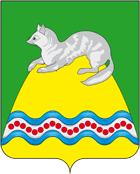 АДМИНИСТРАЦИЯ КРУТОГОРОВСКОГО СЕЛЬСКОГО ПОСЕЛЕНИЯСОБОЛЕВСКОГО МУНИЦИПАЛЬНОГО РАЙОНАКАМЧАТСКОГО КРАЯПОСТАНОВЛЕНИЕАДМИНИСТРАЦИИ  КРУТОГОРОВСКОГО СЕЛЬСКОГО ПОСЕЛЕНИЯот  «21»   декабря  2018 г. № 73п. Крутогоровский, Соболевский районРуководствуясь пунктом 18 части 1 и частью 3 статьи 14 Федерального закона от 06 октября 2003 г. № 131-ФЗ "Об общих принципах организации местного самоуправления в Российской Федерации", частями 2, 3 статьи 8 Федерального закона от 24.06.1998 № 89-ФЗ "Об отходах производства и потребления", постановлением Правительства Российской Федерации от 31.08.2018 № 1039 "Об утверждении Правил обустройства мест (площадок) накопления твердых коммунальных отходов и ведения их реестра, администрация Крутогоровского сельского поселения Соболевского муниципального района Камчатского краяПОСТАНОВЛЯЕТ:1. Утвердить реестр мест (площадок) накопления твердых коммунальных отходов на территории Крутогоровского сельского поселения Соболевского муниципального района Камчатского края согласно приложения №1.2. Настоящее постановление вступает в силу с 1 января 2019 года.9. Настоящее постановление подлежит опубликованию на официальном сайте администрации Крутогоровского сельского поселения Соболевского муниципального района Камчатского края в информационно-коммуникационной сети "Интернет".Глава Крутогоровского сельского поселения                                                                                          Г.Н. ОвчаренкоПриложение №1К постановлению администрацииКрутогоровского сельского поселения от  «21»   декабря  2018 г. № 73РЕЕСТР мест (площадок) накопления твердых коммунальных отходов на территории Крутогоровского сельского поселения Соболевского муниципального района Камчатского края"Об утверждении реестра мест (площадок) накопления твердых коммунальных отходов на территории Крутогоровского сельского поселения Соболевского муниципального района Камчатского края "№ п/пНаименование поселенияДанные о нахождении мест накопления ТКО (Адрес)Данные о технических характеристиках мест накопления ТКОДанные о технических характеристиках мест накопления ТКОДанные о технических характеристиках мест накопления ТКОДанные о технических характеристиках мест накопления ТКОДанные о технических характеристиках мест накопления ТКО№ п/пНаименование поселенияДанные о нахождении мест накопления ТКО (Адрес)Количество контейнеров/бункеров, шт.Объем, м3Обустройство площадкиОбустройство площадкиОбустройство площадки№ п/пНаименование поселенияДанные о нахождении мест накопления ТКО (Адрес)Количество контейнеров/бункеров, шт.Объем, м3Наличие ограждения (материал)Основание (материал)Наличие покрытия (материал)1.п. КрутогоровскийНабережная 86 шт.0,75Проф. настил БетонПроф. настил 2.п. КрутогоровскийЗаводская 157 шт.0,75Проф. настилБетонПроф. настил3.п. КрутогоровскийСахалинская 34   2 шт.0,75Проф. настилБетонПроф. настил4.п. КрутогоровскийСахалинская 411 шт.0,75Проф. настилБетонПроф. настил5.п. КрутогоровскийСахалинская 516 шт.0,75Проф. настилБетонПроф. настил6.п. КрутогоровскийСахалинская 422 шт.0,75Проф. настилБетонПроф. настил7.п. КрутогоровскийСахалинская 531 шт.0,75Проф. настилБетонПроф. настил8.п. КрутогоровскийСахалинская 505 шт.0,75Проф. настилБетонПроф. настил9.п. КрутогоровскийСахалинская 542 шт.0,75Проф. настилБетонПроф. настил